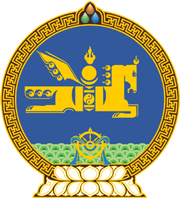 МОНГОЛ УЛСЫН ХУУЛЬ2023 оны 11 сарын 10 өдөр                                                                  Төрийн ордон, Улаанбаатар хотТӨРИЙН АЛБАНЫ ТУХАЙ ХУУЛЬД                                        НЭМЭЛТ, ӨӨРЧЛӨЛТ ОРУУЛАХ ТУХАЙ1 дүгээр зүйл.Төрийн албаны тухай хуулийн 57 дугаар зүйлийн 57.17 дахь хэсгийн “Захиргааны” гэсний дараа “, үйлчилгээний болон улс төрийн” гэж нэмсүгэй.2 дугаар зүйл.Төрийн албаны тухай хуулийн 57 дугаар зүйлийн 57.5.4 дэх заалтын “тагнуул,” гэснийг хассугай.3 дугаар зүйл.Энэ хуулийг 2024 оны 01 дүгээр сарын 01-ний өдрөөс эхлэн дагаж мөрдөнө.МОНГОЛ УЛСЫН ИХХУРЛЫН ДЭД ДАРГА 				Л.МӨНХБААТАР